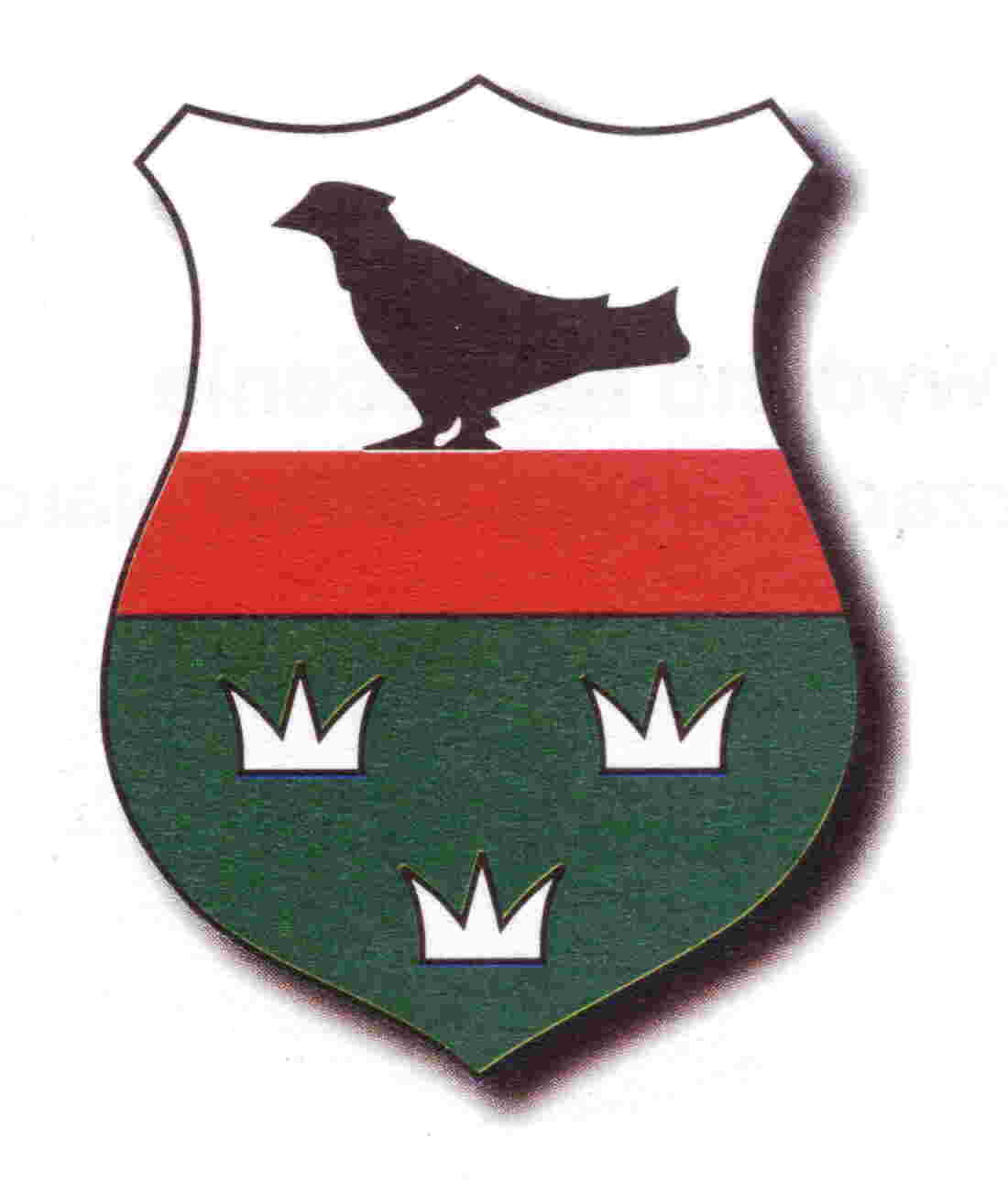 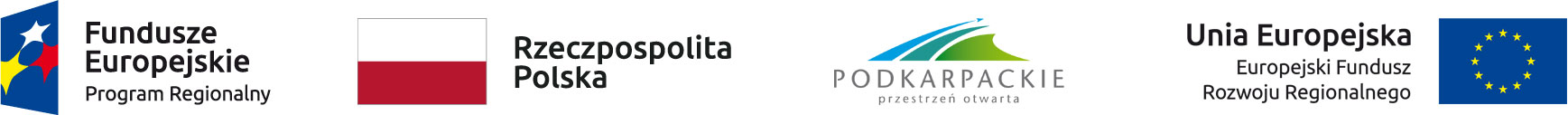 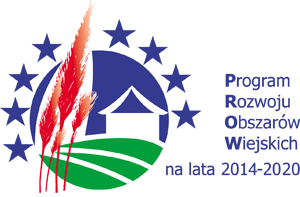 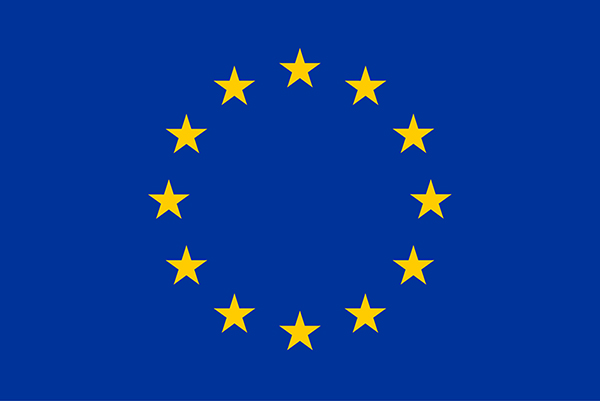 Załącznik nr 28Informacja o równoważnościDotyczy zestawów zabawowych:materiał: stal nierdzewna lub malowana proszkowołączniki np. śruby, nakrętki, mocowania wystawione n. działanie warunków atmosferycznych nierdzewne podesty: aluminiowe lub gumowe lub z płyt HDPE – odporne na warunki atmosferyczneliny stylonowe lub równoważne – odporne na warunki atmosferycznełańcuchy ze stali nierdzewnej lub równoważne – odporne na warunki atmosferyczneŚredni zestaw czarodziej lub równoważny. Zestaw zabawowy musi zawiera co najmniej:baszta – 2x (lub baszta/wieża i tunel)schodki zjeżdżalniaślizgścianka wspinaczkowa lub inny element wspinaczkowyścianka linowa lub tor przeszkód lub inny element sprawnościowyŚredni zestaw zakątek lub równoważny. Zestaw zabawowy musi zawiera co najmniej:wieża lub basztapodest – 2x (lub podest i trap wspinaczkowy)zjeżdżalniabalkon – 2x (lub balkon i rura do zjeżdżania lub balkon i tunel)blat z cyframi lub równoważny element zabawowyblat z lejkiem i otworami, gumowe wiaderko na lince lub równoważny element zabawowy lub inny element o charakterze sprawnościowym lub manualnym